Республика КарелияГлава Пряжинского национального муниципального районаРАСПОРЯЖЕНИЕ19.06.2023 года                                                                                            	              № 15пгт ПряжаВ соответствии со ст. 5.1, 39 Градостроительного кодекса Российской Федерации,  п.  1.5   Порядка    организации   и   проведения   публичных  слушаний  в Пряжинском   национальном муниципальном районе, утвержденного решением LX сессии Совета Пряжинского  национального муниципального района III созыва от 29 мая  2018: 	1. Назначить   проведение   публичных   слушаний   на  29  июня   2023  года в 11 час. 15 мин. в  здании  МКУ  “ЭТНО-КУЛЬТУРНЫЙ ЦЕНТР “КИЕЛЕН КИРЬЮ”,      расположенном    по  адресу:  п.  Эссойла,   ул.  Октябрьская,   д.   11а,  по проекту решения о предоставлении разрешения на условно разрешенный вид использования земельного участка с кадастровым номером 10:21:0082202:1255,  площадью 1000 кв.м.,  адрес (местоположение): Российская Федерация, Республика Карелия, Пряжинский район, в районе д. Угмойла, кадастровый квартал 10:21:0082202 «Ведение огородничества». 2. Разместить настоящее распоряжение и проект решения о предоставлении разрешения   на   условно   разрешенный   вид   использования  земельного  участка на официальном сайте Пряжинского национального муниципального района  http://pryazha.org/ в разделе: Главная/ Деятельность/ Градостроительная деятельность и земельные отношения/ Публичные слушания и на информационном стенде в помещении  администрации Эссойльского  сельского поселения по адресу:  п. Эссойла, ул. Первомайская, д. 12  и опубликовать в газете «Наша Жизнь» - «Мейян - Элайгу». 3. Предложения и замечания по проекту решения о предоставлении разрешения на условно разрешенный вид использования земельного участка необходимо направлять в администрацию Пряжинского национального муниципального района по адресу: пгт Пряжа, ул. Советская, д. 61 или на адрес электронной почты: priagad@yandex.ru  и  в администрацию Эссойльского    сельского поселения по адресу: п. Эссойла, ул. Первомайская, д. 12,  до  26 июня 2023 года  (включительно).4. Проведение публичных слушаний оставляю за собой.Глава Пряжинского национального				           муниципального района 					                               А.И. Ореханов 							                                      Проект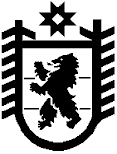 Республика КарелияKarjalan Tazavaldu Администрация Пряжинского национального муниципального районаPriäžän kanzallizen piirin hallindoПОСТАНОВЛЕНИЕ «___» июня 2023  г.                                                                                                  № ___пгт ПряжаPriäžän kyläРуководствуясь статьёй 39 Градостроительного кодекса Российской Федерации, Уставом Пряжинского национального муниципального района Республики Карелия, и с учетом результатов публичных слушаний от 29 июня  2023 года, администрация  Пряжинского  национального муниципального района    П О С Т А Н О В Л Я Е Т :1. Предоставить разрешение на условно разрешенный вид использования земельного участка с кадастровым номером 10:21:0082202:1255 «Ведение огородничества», площадью 1000 кв.м., расположенного по адресу:  Российская Федерация, Республика Карелия, Пряжинский район, в районе д. Угмойла. 2. Разместить настоящее постановление  на официальном сайте Пряжинского национального муниципального района: http://pryazha.org/ в разделе: Публичные  слушания и опубликовать в газете «Наша Жизнь» - «Мейян Элайгу». Глава администрации 							            О.М. ГаврошО   предоставлении    разрешения   на    условно   разрешенный    вид   использования земельного участка с кадастровым номером 10:21:0082202:1255 «Ведение огородничества» 